东盛租赁公司党支部开展“汲取精神养分，锤炼忠诚品格”主题党日2月26日，东盛租赁公司党支部开展“汲取精神养分，锤炼忠诚品格”主题党日活动，组织全体党员、发展对象，入党积极分子集体学习研讨《习近平著作选读》第一卷，引导党员干部在读原著、学原文、悟原理中不断汲取守初心、担使命的智慧和力量。活动要求，要坚持不懈、深入学习《习近平著作选读》，深刻领会习近平新时代中国特色社会主义思想的真理力量、实践伟力、科学体系、思想方法，坚定不移用习近平新时代中国特色社会主义思想凝心铸魂，深刻领悟“两个确立”的决定性意义，增强“四个意识”、坚定“四个自信”、做到“两个维护”。活动强调，要大力弘扬理论联系实际的马克思主义学风，学好用好《习近平著作选读》，做到学思用贯通、知信行统一，把学习成果转化为推动新阶段东盛租赁公司高质量发展的强大力量。要进一步坚定理想信念，加强党性锻炼，从思想上正本清源、固本培元，切实提高政治判断力、政治领悟力、政治执行力，不折不扣将以习近平同志为核心的党中央各项决策部署落实到位。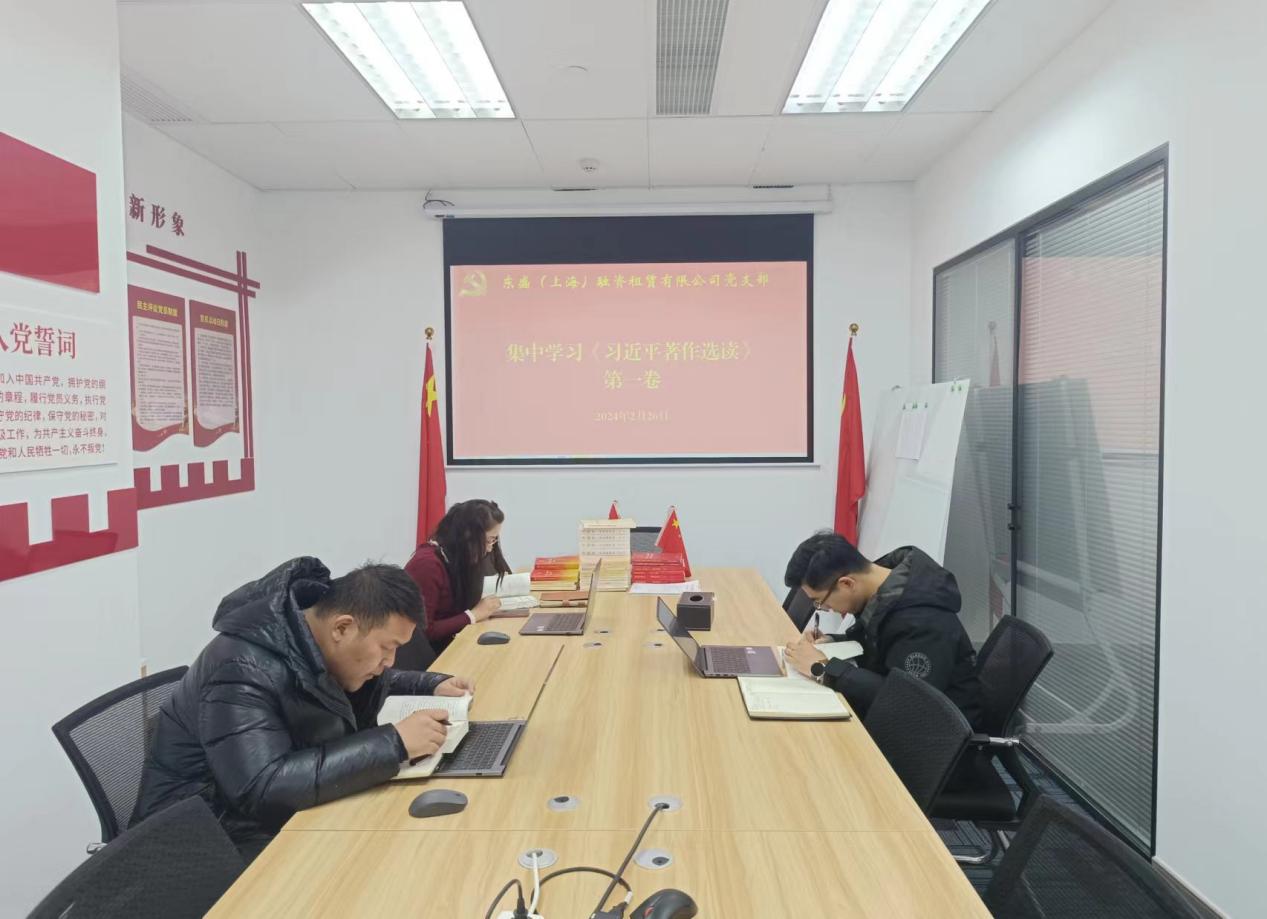 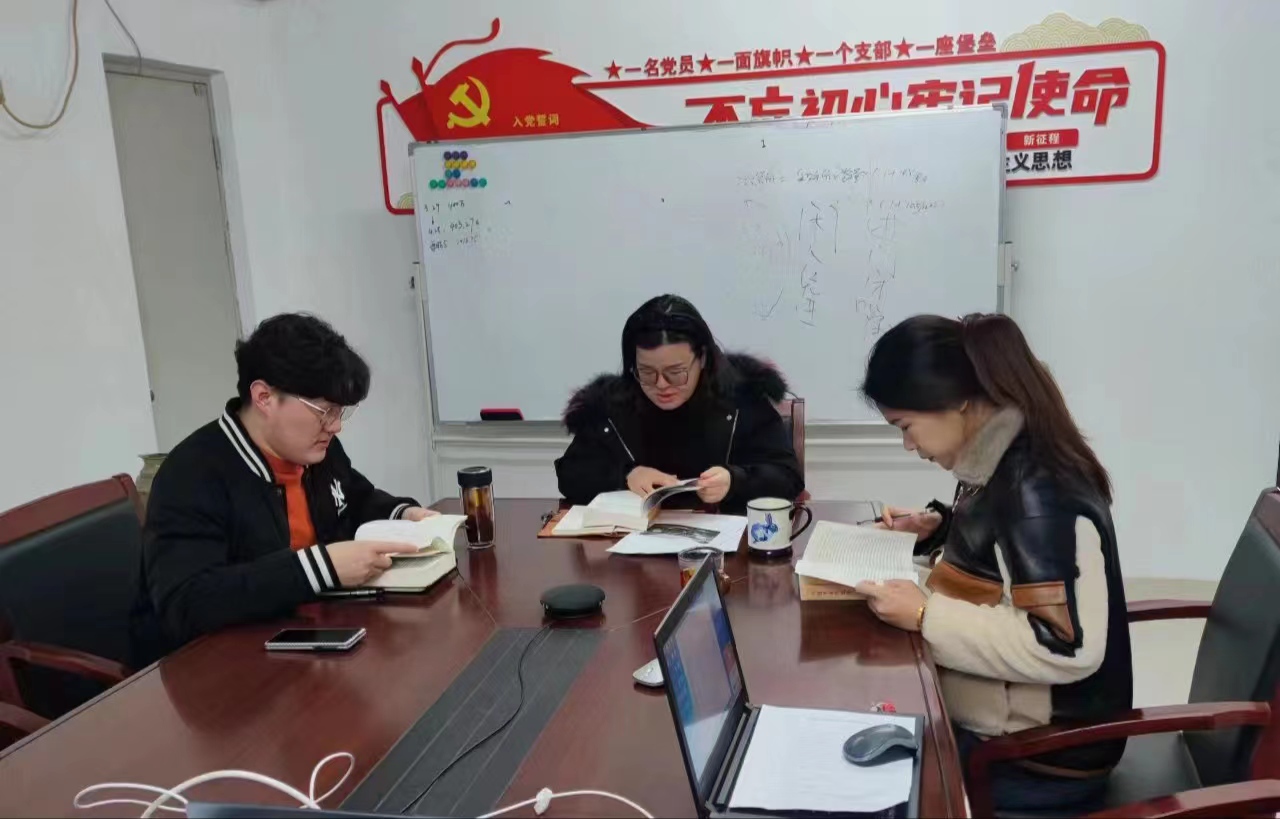 